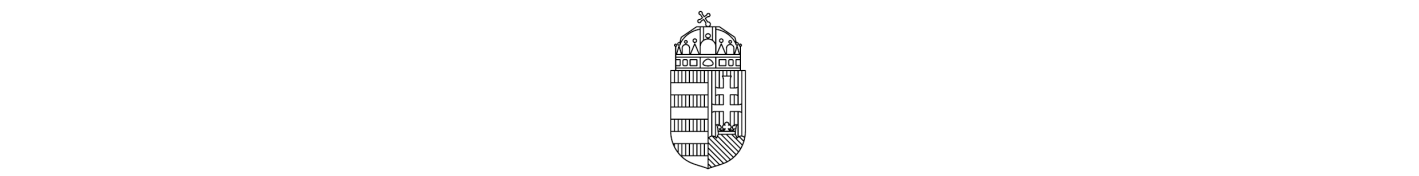     Borsod-Abaúj-Zemplén Megyei Rendőr-főkapitányságHumánigazgatási SzolgálatADATLAPa rendészeti szakközépiskolába orientáló toborzási feladatokhozAz iskola neve:	_________________________________________________________Osztály:		__________________________________ Osztály létszám:__________Az előadó neve, rendfokozata	______________________________________________szolgálati helye:		______________________________________________A tanulók részéről felvetődött kérdések, észrevételek, hozzászólások:_______________________________________________________________________________________________________________________________________________________________________________________________________________________________________________________________________________________________________________________________________________________________________________________A tanulók válasza a „Miért akarok rendőr lenni?” kérdésre:____________________________________________________________________________________________________________________________________________________________________________________________________________________________________________________________________________________________________________Az előadó tapasztalatai:____________________________________________________________________________________________________________________________________________________________________________________________________________________________________________________________________________________________________________Kelt:________________________aláírás	Cím: 3527 Miskolc, Zsolcai kapu 32. szám; 3501 Miskolc, Pf. 161.Telefon: (06-46) 514-586, BM: (31) 21-86; Fax: (06-46) 514-586, BM: (31) 25-06E-mail: vanczakz@borsod.police.hu 